EintopfCíl: seznámit žáky s pojmem Eintopf, procvičení skloňování přídavných jmen a rozšíření slovní zásoby k tomuto tématu.Cílová skupina: 2. stupeň ZŠ a SŠJazyková úroveň: A2–B1Pomůcky: internetové připojení, slovník, překladačJídlo z jednoho hrnce________________________________________________________Was verstehst du unter dem Begriff Eintopf?Co si představíš pod pojmem Eintopf?…………………………………………………………………………………………………………………….Erfinde dein eigenes Eintopf-Rezept und beschreibe, welche Zutaten du benutzt und wie du dein Eintopf kochst.Vymysli si svůj vlastní recept na Eintopf a popiš, jaké suroviny použiješ a jak svůj Eintopf uvaříš.……………………………………………………………………………………………………………………………………………………………………………………………………………………………………………………………………………………………………………………………………………………………………………………………………………………………………………………………………………………………………………………………………………………………………………………………………………………………………………………………………………………………………………………………………………………………………………………………………………………………………………………Schau dir das Video an und beantworte die Fragen.Podívej se na video a odpověz na otázky.Seit wann wird Eintopf gekocht?Od kdy se vaří Eintopf?…………………………………………………………………………………………………………………….Wo in der Welt ist Eintopf noch beliebt?Kde ve světě zůstal Eintopf v oblibě?…………………………………………………………………………………………………………………….Gibt es ein Universalrezept für Eintopf?Existuje jeden univerzální recept na Eintopf?JaNeinWarum meinst du, dass es gut ist, in einem Topf zu kochen?Proč si myslíš, že je dobré vařit v jednom hrnci?……………………………………………………………………………………………………………………………………………………………………………………………………………………………………………………………………………………………………………………………………………………………..Übe die Flexion von Adjektiven und übersetze die Sätze! Es handelt sich um eine Flexion nach dem bestimmten Artikel.Procvičuj skloňování přídavných jmen a přelož věty! Jedná se o skloňování po členu určitém.Čerstvý salát chutná dobře. – ………………………………………………..Jím lahodnou polévku. – ………………………………………………..Horký nápoj je skvělý. – ………………………………………………..Kupujeme čerstvý chléb. – ………………………………………………..Sladký dezert je lahodný. – ………………………………………………..Ergänze die fehlenden Vokabeln in der Tabelle.Dolpň chybějící slovíčka v tabulce.Co jsem se touto aktivitou naučil(a):……………………………………………………………………………………………………………………………………………………………………………………………………………………………………………………………………………………………………………………………………………………………………… Autor: Barbora Martinčíková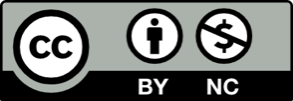 Toto dílo je licencováno pod licencí Creative Commons [CC BY-NC 4.0]. Licenční podmínky navštivte na adrese [https://creativecommons.org/choose/?lang=cs]Maskulinmužský rodFeminimženský rodNeutrumstřední rodPluralmnožné číslo1der………….Kaffeedie heiße Suppedas ………….Brotdie ………….………….2des schwarzen………….der ………….………….des ………….………….der süßen Getränke3dem………….………….der ………….Suppedem ………….………….den ………….Getränke4den schwarzen …………..die ………….Suppedas frische Brotdie ………….………….